CHARITA MORAVSKÁ TŘEBOVÁ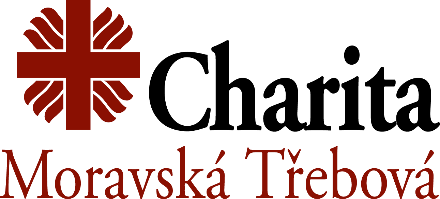 A: Kostelní nám. 3, 571 01 Moravská TřebováT: +420 461 310 627 M: +420 739 002 756E: ludmila.dostalova@mtrebova.charita.czW: www.mtrebova.charita.cz IČO: 65189418Charita Moravská Třebová hledá do rozšiřujícího týmu:  TERÉNNÍHO SOCIÁLNÍHO PRACOVNÍKA V SOCIÁLNĚ AKTIVIZAČNÍCH SLUŽBÁCH PRO RODINY S DĚTMI Požadujeme:VŠ nebo VOŠ nejlépe v oboru sociální práce (kvalifikace pro sociálního pracovníka dle § 110 zákona 108/2006 Sb.), popř. v oboru psychologie, speciální pedagogikasamostatnost, spolehlivost, zodpovědnost, komunikační dovednostiaktivní přístup k práci, schopnost týmové prácedobrá znalost PC, trestní bezúhonnostřidičský průkaz skupiny B podmínkou – aktivní řidičznalost zákona č. 108/2006 Sb. o sociálních službáchotevřenost a ochotu pracovat v církevní organizaci v souladu s jejím posláním a hodnotamipraxe v práci s rodinou výhodouNabízíme:zajímavou a pestrou práci v sociální oblastimožnost dalšího odborného růstu a vzdělávánívelkou míru samostatnosti a odpovědnosti, pružnou pracovní dobu pro pracovní účely služební mobil, notebook a služební automobilStručný popis pozice:zajišťování a poskytování terénních popř. ambulantních soc. aktivizačních služeb pro rodiny s dětmi dle § 65 zákona č. 108/20066 Sb. o soc. službách § 27 vyhláškyterénní práce v sociálně znevýhodněných rodináchspolupráce s mnoha odborníky a organizacemi v regionu, s OSPODMísto výkonu práce:  Svitavská 44,  571 01 Mor. Třebová a region Moravskotřebovsko JevíčskoPředpokládaný nástup:  1. 3. 2019Výše nabízeného úvazku: 1,0 Výše základní nástupní mzdy: 22 500 KčNáležitosti přihlášky do výběrového řízení:  ručně psaný motivační dopis, strukturovaný životopisŽivotopis doplňte, prosím, o následující prohlášení:Poskytnutím svých osobních údajů v rozsahu podkladů pro přihlášku do výběrového řízení dáváte, ve smyslu zákona č. 101/2000 Sb., o ochraně osobních údajů, souhlas k jejich zpracování a uchovávání.Přihlášky zasílejte do 20. 2. 2019 na adresu:  Charita Moravská Třebová, Svitavská 44, 571 01 Moravská Třebová  - obálku označte heslem „VÝBĚROVÉ ŘÍZENÍ SAS“, nebo scanem na e-mail: sas@mtrebova.charita.czVybraní zájemci budou pozvání k přijímacímu pohovoru, který proběhne v termínu 25. – 27. 2. 2019.Charita Moravská Třebová si vyhrazuje právo nevybrat žádného zájemce.